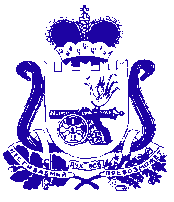 АДМИНИСТРАЦИЯ МУНИЦИПАЛЬНОГО ОБРАЗОВАНИЯ «КРАСНИНСКИЙ РАЙОН»  СМОЛЕНСКОЙ ОБЛАСТИП О С Т А Н О В Л Е Н И Еот 23.10.2023  № 415О внесении изменений в  Порядок организации питания обучающихся в муниципальных бюджетных общеобразовательных учреждениях муниципального образования «Краснинский район» Смоленской области Администрация муниципального образования «Краснинский район» Смоленской области	постановляет:1. Внести изменения в Порядок организации питания обучающихся в муниципальных бюджетных общеобразовательных учреждениях муниципального образования «Краснинский район» Смоленской области, утвержденный постановлением Администрации муниципального образования «Краснинский район» Смоленской области от 24.07.2017 №413 «Об утверждении Порядка организации питания обучающихся в муниципальных бюджетных общеобразовательных учреждениях муниципального образования «Краснинский район» Смоленской области», изложив его в новой редакции, согласно приложению.2. Настоящее постановление применяется к правоотношениям, возникшим с 01 сентября 2023 года.3. Контроль за исполнением настоящего постановления возложить на заместителя Главы муниципального образования  «Краснинский район» Смоленской области  В.Н. Попкова.Глава муниципального образования «Краснинского района» Смоленской области                                                                      С.В. АрхипенковПриложениек постановлению Администрации муниципального образования «Краснинский район» Смоленской области от 23.10.2023 №  415Порядокорганизации питания обучающихся в муниципальных бюджетных общеобразовательных учреждениях муниципального образования «Краснинский район»Смоленской области1. Общие положения1.1. Порядок организации питания обучающихся в муниципальных бюджетных общеобразовательных учреждениях муниципального образования «Краснинский район» Смоленской области (далее – Порядок) разработан в соответствии со статьями 37, 79 Федерального закона от 29.12.2012 № 273-ФЗ «Об образовании в Российской Федерации», Федеральным законом от 30.03.1999 № 52-ФЗ «О санитарно-эпидемиологическом благополучии населения», СанПиН 2.3/2.4.3590-20 «Санитарно-эпидемиологические требования к организации общественного питания населения», и определяет основные организационные принципы, правила и требования к организации питания обучающихся, регулирует отношения между администрацией муниципального бюджетного  общеобразовательного учреждения муниципального образования «Краснинский район» Смоленской области (далее – общеобразовательное учреждение) и родителями (законными представителями), а также устанавливает размеры и порядок предоставления дополнительных мер социальной поддержки обучающихся.1.2. Порядок разработан в целях организации полноценного горячего питания обучающихся, социальной поддержки и укрепления здоровья детей, создания комфортной среды образовательного процесса.2. Организация питания обучающихся2.1. Для обучающихся муниципальных бюджетных общеобразовательных учреждений муниципального образования «Краснинский район» Смоленской области  организуется следующее горячее питание:2.1.1. Для обучающихся 1-4 классов (имеют право все обучающиеся) организуется горячее питание(горячий завтрак или обед)  на бесплатной основе, за счет субсидии на софинансирование расходов бюджета муниципального образования «Краснинский район» Смоленской области на организацию горячего питания для обучающихся 1-4 классов;2.1.2. Для обучающихся 5-11 классов, из малоимущих семей, организуется горячее питание (горячий завтрак), на бесплатной основе, за счет средств бюджета Смоленской области, в соответствии с Порядком предоставления в 2022/23 учебном году и 2023/24 учебном году дополнительной меры социальной поддержки учащихся 5-11 классов областных государственных общеобразовательных организаций, муниципальных общеобразовательных организаций из малоимущих семей, из семей граждан Украины, Донецкой Народной Республики, Луганской Народной Республики и лиц без гражданства, постоянно проживающих на территориях Украины, Донецкой Народной Республики, Луганской Народной Республики, вынужденно покинувших территории Украины, Донецкой Народной Республики, Луганской Народной  и прибывших на территорию Смоленской области, из семей граждан Российской Федерации, призванных на военную службу по мобилизации, в виде обеспечения бесплатными горячими завтраками и расходования средств областного бюджета, выделяемых на предоставление указанной дополнительной меры социальной поддержки, утвержденным постановлением Администрации Смоленской области от 23.08.2022 № 585;2.1.3. Для детей, имеющих статус ОВЗ, обучающихся 1-4 классов, организуется второе горячее питание (горячий обед), на бесплатной основе,  за счет средств бюджета муниципального образования «Краснинский район» Смоленской области;2.1.4. Для детей, имеющих статус ОВЗ, обучающихся 5-11 классов, организуется двухразовое горячее питание (горячий завтрак и горячий обед), на бесплатной основе,  за счет средств бюджета муниципального образования «Краснинский  район» Смоленской области;2.1.5. Для обучающихся 1-4 классов организуется горячее питание (горячий обед) на добровольной основе, за счет средств родительской платы;2.1.6. Для обучающихся 5-11 классов организуется горячее питание (горячий завтрак и/или обед) на добровольной основе, за счет средств родительской платы.2.2. Нормы расходов на организацию горячего питания на 1 обучающегося в день составляют:2.2.1. Для обучающихся 1-4 классов (горячий завтрак или обед) 70 рублей 11 копеек;2.2.2. Для обучающихся 5-11 классов из малоимущих семейне более 60 рублей 00 копеек;2.2.3. Для детей, имеющих статус ОВЗ, обучающихся 1-4 классов, (горячий обед) 60 рублей 00 копеек;2.2.4. Для детей, имеющих статус ОВЗ, обучающихся 5-11 классов, горячий завтрак 60 рублей 00 копеек и горячий обед 60 рублей 00 копеек;2.2.5. Для обучающихся, получающих горячее питание (горячий завтрак и/или обед) за счет родительской платы, нормы расходов на организацию горячего питания устанавливается образовательнымучреждением по согласованию с родительским комитетом.3. Учет и отчетность3.1. Денежные средства, предусмотренные на питание обучающихся в общеобразовательных учреждениях, учитываются на лицевых счетах общеобразовательных учреждений. 3.2. Руководители общеобразовательных учреждений обязаны обеспечить представление в муниципальное казенное учреждение «Централизованная бухгалтерия муниципальных учреждений образования муниципального образования «Краснинский район» Смоленской области»следующей документации:Ежемесячно, в срок до 3-го числа месяца, следующего за отчетным, следующие документы: – накладные прихода и расхода продуктов питания;– меню-требования на выдачу продуктов.– контракты (договоры) на поставку продукции за отчетный месяц;– накопительные ведомости по расходу продуктов на питание;– табели учета посещаемости обучающихся за отчетный месяц.3.3. Родители (законные представители) ежемесячно не позднее 10 числа производят оплату и предоставляют в общеобразовательные учреждения квитанции (ксерокопии квитанций) об оплате за горячее питание. 4. Порядок обеспечения обучающихся питанием на бесплатной основе4.1. Бесплатным питанием за счет бюджетных средств обеспечиваются обучающиеся, находящиеся в списочном составе школы в течение учебного года в дни и часы работы общеобразовательногоучреждения муниципального образования «Краснинский район» Смоленской области. Отсутствующие в общеобразовательных учреждениях обучающиеся, в том числе по уважительной причине, не получают бесплатный горячий завтрак и/или обед.4.2. Бесплатный горячий завтрак за счет бюджетных средств, предоставляется по графику общеобразовательногоучреждения, утвержденному директором общеобразовательногоучреждения.4.3. Для получения льготы на обеспечение бесплатным горячим питанием детей, имеющих статус ОВЗ, обучающихся 1-4 классов, в виде бесплатного горячего обеда и детей, имеющих статус ОВЗ, обучающихся 5-11 классов, в виде бесплатного горячего завтрака и обеда, родитель (законный представитель) обучающегося, зачисленного в общеобразовательное учреждение, предоставляет в данное общеобразовательное учреждение следующие документы:– заявление о предоставлении горячего обеда или горячего завтрака и обеда;– копию документа, подтверждающего статус ребенка (заключение ПМПК).4.3.1. Документы, указанные в пункте 4.3. настоящего Порядка, подаются в общеобразовательное учреждение ежегодно, с момента возникновения права на получение питания на бесплатной основе.4.3.2. Руководитель общеобразовательного учреждения на основании представленных документов в течение трех рабочих дней с момента их поступления издает приказ утверждающий список обучающихся, в отношении которых принято решение об обеспечении их бесплатным питанием.4.4. Руководитель общеобразовательного учреждения, на основании постановления Администрации Смоленской области от 23.08.2022 № 585 «О дополнительной мере социальной поддержки учащихся 5 - 11-х классов областных государственных общеобразовательных организаций, муниципальных общеобразовательных организаций из малоимущих семей, из семей граждан Украины, Донецкой Народной Республики, Луганской Народной Республики и лиц без гражданства, постоянно проживающих на территориях Украины, Донецкой Народной Республики, Луганской Народной Республики, вынужденно покинувших территории Украины, Донецкой Народной Республики, Луганской Народной Республики и прибывших на территорию Смоленской области, из семей граждан Российской Федерации, призванных на военную службу по мобилизации в виде обеспечения бесплатными горячими завтраками на 2022/23 учебный год и 2023/24 учебный год» и реестра предоставляемого отделом социальной защиты населения в Краснинскомрайоне Смоленской области издает приказ, утверждающий список обучающихся, в отношении которых принято решение об обеспечении их бесплатным питанием.4.5. Обеспечение бесплатным питанием обучающегося начинается со следующего учебного дня после издания приказа руководителя общеобразовательного учреждения и действует до окончания текущего учебного года.4.6. Документы, связанные с обеспечением питания на бесплатной основе обучающихся, хранятся в общеобразовательном учреждении в течение пяти лет.4.7. Информация об обеспечении бесплатным питанием обучающихся 1-4 классов размещается в Единой государственной информационной системе социального обеспечения.Размещение и получение информации об обеспечении бесплатным питанием обучающихся в Единой государственной информационной системе социального обеспечения осуществляются в соответствии с Федеральным законом от 17.07.1999  № 178-ФЗ «О государственной социальной помощи».5. Ответственность за обеспечение питанием обучающихся5.1. Контроль за организацией питания обучающихся в общеобразовательных учреждениях возлагается на отдел образования Администрации муниципального образования «Краснинский район» Смоленской области.5.2. Контроль целевого использования и эффективного расходования денежных и материальных средств, выделяемых на организацию питания осуществляет МКУ «Централизованная бухгалтерия учреждений образования» муниципального образования «Краснинский район» Смоленской области. 5.3. Текущий контроль организации питания обучающихся в общеобразовательномучреждении осуществляют организаторы питания, уполномоченные члены педагогического совета школы и родительского комитета, представители первичной профсоюзной организации, специально создаваемая комиссия по контролю организации питания. 5.4. Состав комиссии по контролю организации питания в общеобразовательномучреждении  утверждается директором школы в начале каждого учебного года.5.5. Руководитель общеобразовательного учреждения несет ответственность за:– надлежащее обеспечение питанием обучающихся;– отнесение обучающихся к категории обучающихся, имеющих право ежедневно в течение учебного года обеспечиваться бесплатным питанием;– своевременное утверждение списков обучающихся на обеспечение питанием на бесплатной основе;– соблюдение санитарно-эпидемиологических правил и нормативов;– согласование меню;– соблюдение режима питания во время учебных дней;– своевременное предоставление накладных прихода и расхода продуктов питания, меню-требований на выдачу продуктов, контрактов (договоров) на поставку продукции за отчетный месяц, табелей учета посещаемости обучающихся за отчетный месяц, накопительные ведомости по расходу продуктов на питание;– выполнение иных действий, связанных с надлежащим обеспечением питанием обучающихся в общеобразовательном учреждении, в пределах своих компетенции.5.6. Руководитель общеобразовательногоучреждения назначает организатора питания с определением его функциональных обязанностей или возлагает обязанности по организации питания на работника общеобразовательногоучреждения.5.7. Родители (законные представители) обучающихся, подавшие заявления, несут ответственность за своевременность и достоверность предоставляемых сведений, являющихся основанием для предоставления бесплатного питания обучающихся, а также подлинность документов.